7 класс. Физика. «В мире, природе движется всё».Комплексное задание по теме «Механическое движение».Автор: Полякова Светлана Николаевна, учитель физики МАОУ «СОШ №76» г. Перми.В природе движется все.Прочитайте введение.Физика чаще всего рассматривает движение тел относительно Земли. Примеров механического движения очень много: течение воды, полет самолета, движение человека, кошки или собаки, передвижение автомобиля, перемещение воздуха и т.д. В это трудно поверить, но в природе движется абсолютно все. Причем движение не останавливается ни на минуту. Ты наверняка не задумывался над тем, что один из примеров механического движения — состояние покоя. Даже когда ты стоишь на Земле, ты движешься относительно Солнца, так как Земля совершает вращательное движение вокруг Солнца. Что же такое движение? Характеристики задания и система оцениванияХарактеристики задания и система оцениванияХарактеристики задания и система оцениванияХарактеристики задания и система оцениванияХарактеристики задания и система оценивания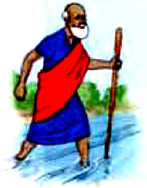 Вероятно, вы слышали эти знаменитые выражения древнегреческого философа Гераклита Эфесского (554-483 гг. до н.э.): "Все течет, все изменяется", "Невозможно дважды войти в одну и ту же реку". При отсутствии друга на месте заранее договоренной встречи вы, сразу позвонив ему по телефону, спрашиваете: "Где ты?". Друг, представив себе место встречи, просит вас: "Стой на месте, иду". В повседневной жизни нам регулярно приходится сталкиваться с различными видами движения. Мы видим, как ходят люди, едут машины, плывут облака, летят птицы и самолеты и т.д.«В природе движется все»Задание 1/5Прочитайте текст, расположенный справа и запишите свой ответ на вопрос.Чтобы говорить о том, что происходит движение любого тела, в чём нужно быть уверенным?Интересный момент: представь, что ты с родителями едешь в машине. Находясь в автомобиле, ты движешься относительно дороги, но относительно самой машины и родителей, которые сидят рядом, ты находишься в состоянии покоя. Именно поэтому, когда речь идет о движении тела, нужно обязательно указывать, относительно каких тел происходит это движение.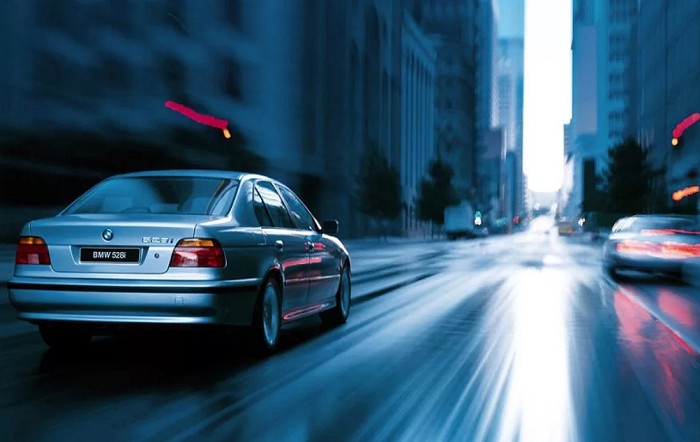 Движенья нет, сказал мудрец брадатый.Другой смолчал и стал пред ним ходить.Сильнее бы не мог он возразить:Хвалили все ответ замысловатый.Но, господа, забавный случай сейДругой пример на память мне приводит:Ведь каждый день пред намиСолнце ходит,Однако ж прав упрямый Галилей.                                                А. С. ПушкинЗадание 1/5Задание 1/5ХАРАКТЕРИТИКИ ЗАДАНИЯ:ХАРАКТЕРИТИКИ ЗАДАНИЯ:Содержательная область оценки: физические системыКомпетентностная область оценки: научное объяснение явленийКонтекст: глобальныйУровень сложности: среднийФормат ответа: задание с развернутым ответомОбъект оценки: применять соответствующие естественно-научные знания для объяснения явленияМаксимальный балл: 2Содержательная область оценки: физические системыКомпетентностная область оценки: научное объяснение явленийКонтекст: глобальныйУровень сложности: среднийФормат ответа: задание с развернутым ответомОбъект оценки: применять соответствующие естественно-научные знания для объяснения явленияМаксимальный балл: 2СИСТЕМА  ОЦЕНИВАНИЯ:СИСТЕМА  ОЦЕНИВАНИЯ:БаллСодержание критерия2Дан ответ, содержащий 2 условия, определяющие движение. Возможный вариант ответа: «Чтобы говорить о движении любого тела, нужно быть уверенным в том, что с течением времени положение этого тела меняется относительно других, окружающих его тел»1Дан ответ, содержащий только условие изменения положения тела относительно других тел.0Ответ отсутствует или выбран другой вариант ответа.«В природе движется все»Задание 2/5Прочитайте текст, расположенный справа. Решите предложенную задачу и выберите правильный ответ.После встречи Красной Шапочки и волка, они как известно, одновременно пошли к бабушке. Только волк побежал со скоростью 7 км/ч через лес по прямой дороге, пройдя расстояние 1,4 км. Красная Шапочка пошла пешком вокруг леса по тропинке длиной 2 км со скоростью 4 км/ч. Время, на которое волк раньше Красной Шапочки дошел до цели 0,2 ч  1 ч 0,5 ч 0,3 ч0,8 чВсе тела движутся, но одни медленнее, другие быстрее. Простые примеры: ты идешь в школу, рядом с тобой по дороге едут автомобили, в небе летят самолеты.Совершенно очевидно, что ты движешься медленнее автомобиля и самолета, а самолет — быстрее автомобиля. Даже в сказках важную роль играет тот факт, как быстро тело может менять своё положение. Используя понятие «скорость» как быстроту движения, ты с уверенностью можешь сказать, что человек, машина и самолет, Красная Шапочка и волк, движутся по-разному.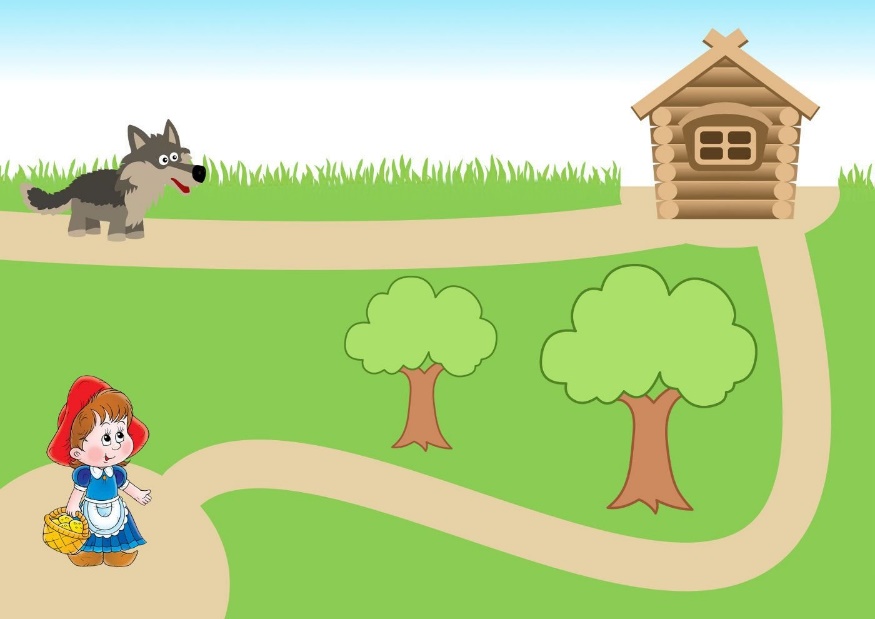 Задание 2/5Задание 2/5ХАРАКТЕРИТИКИ ЗАДАНИЯ:ХАРАКТЕРИТИКИ ЗАДАНИЯ:Содержательная область оценки: физические системыКомпетентностная область оценки: научное объяснение явленийКонтекст: глобальныйУровень сложности: низкийФормат ответа: задание с выбором ответаОбъект оценки: применять соответствующие естественно-научные знания для объяснения явленияМаксимальный балл: 1Содержательная область оценки: физические системыКомпетентностная область оценки: научное объяснение явленийКонтекст: глобальныйУровень сложности: низкийФормат ответа: задание с выбором ответаОбъект оценки: применять соответствующие естественно-научные знания для объяснения явленияМаксимальный балл: 1СИСТЕМА  ОЦЕНИВАНИЯ:СИСТЕМА  ОЦЕНИВАНИЯ:БаллСодержание критерия1Представлен правильный выбор ответа – D) 0,3ч.0Ответ отсутствует или выбран другой вариант ответа.«В природе движется все»Задание 3/5Прочитайте текст, расположенный справа. Решите предложенную задачу и представьте обоснование своих ответов.Представьте себя машинистом, который ведет 12-вагонный поезд «Москва-Владивосток» со средней скоростью cр = 70 км/ч. От г. Перми до станции «Половина» поезд делает 48 остановок, на которые затрачивает в целом t1 = 8ч 40 мин. Расстояние между этими пунктами: s = 3780 км. 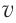 а) Сколько времени t поезд будет находиться в движении между станциями «Пермь-2» и «Половина»? б) Сколько лет машинисту?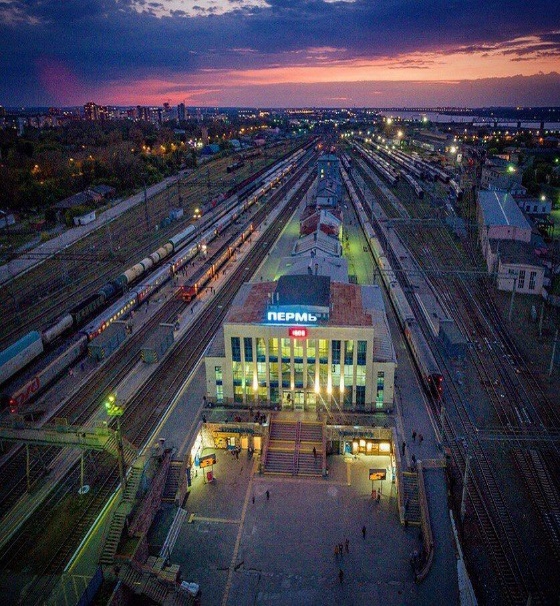 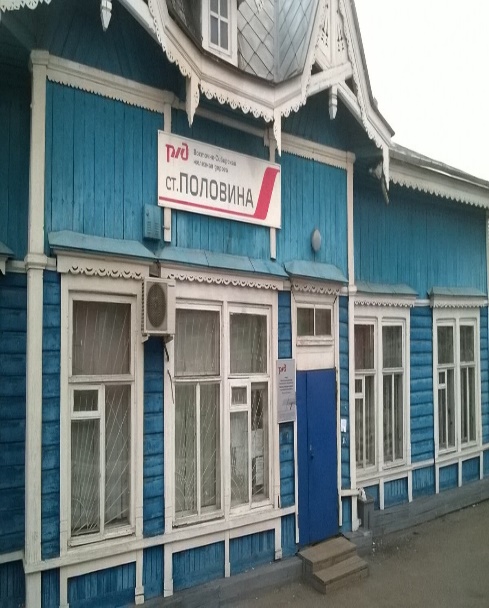 Гораздо чаще в технике и природе встречается неравномерное движение. При неравномерном движении нельзя говорить о какой-то определенной скорости, скорость меняется (то увеличивается, то уменьшается), и расстояния, которые проходит тело, становятся неодинаковыми. Ярким примером такого движения служит движение поезда. 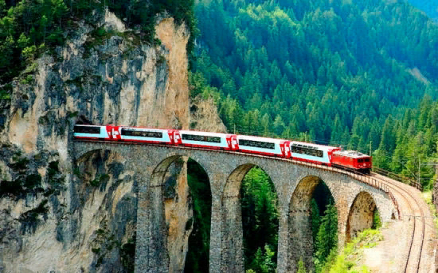 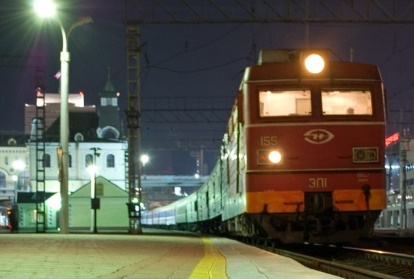 Поезда… поезда… Вдумайтесь в эти цифры: ежегодно 1,3 млрд. человек пользуются услугами железнодорожного транспорта.  В 1804 году выходец из Англии Ричард Тревитик изобрел первый поезд с локомотивной тягой. Пассажирский вагон там тоже был. Но ничего кроме улыбок на лицах зрителей он не вызывал. В него просто не решались сесть. Целых три дня бесплатно курсировал первый в России поезд, соединявший Москву и Санкт-Петербург. «Страшная штука» настолько пугала потенциальных пассажиров, что ее старались обходить стороной.А ещё Россия отличилась самой длинной железнодорожной магистралью в мире. 9,3 тыс. километров – такова протяженность Транссибирской магистрали. Недаром говорят, что проехать по Транссибирской магистрали от Москвы до Владивостока, значит увидеть полмира. По продолжительности в одну сторону поездка длится более 6 дней.«Половина» - именно такое название носит одна из станций Транссибирской магистрали. Оттуда почти равное расстояние, как до далекого Владивостока, так и до такой же далекой Москвы. Российские железные дороги обещают в будущем ввести в эксплуатацию двухъярусные пассажирские вагоны, где все будет сделано для максимального комфорта людей – душ, туалет, кондиционер, да и стоить они будут намного дешевле.Задание 3/5Задание 3/5ХАРАКТЕРИТИКИ ЗАДАНИЯ:ХАРАКТЕРИТИКИ ЗАДАНИЯ:Содержательная область оценки: физические системыКомпетентностная область оценки: научное объяснение явленийКонтекст: глобальный, личностныйУровень сложности: высокийФормат ответа: задание с кратким ответом и пояснением к немуОбъект оценки: применять соответствующие естественно-научные знания для объяснения явленияМаксимальный балл: 3Содержательная область оценки: физические системыКомпетентностная область оценки: научное объяснение явленийКонтекст: глобальный, личностныйУровень сложности: высокийФормат ответа: задание с кратким ответом и пояснением к немуОбъект оценки: применять соответствующие естественно-научные знания для объяснения явленияМаксимальный балл: 3СИСТЕМА  ОЦЕНИВАНИЯ:СИСТЕМА  ОЦЕНИВАНИЯ:БаллСодержание критерия3Дан полный правильный ответ на оба поставленных вопросаа) Чтобы найти полное время, нужно весь пройденный путь – 3780 км – разделить на среднюю скорость – 70 км/ч., следовательно, полное время составляет 54 часа. От этого значения надо отнять время, которое было затрачено на остановки – 8ч 40 минут. В итоге получим: 45 часов 20 мин. (решение может быть представлено в виде рассуждения или через использование соответствующих формул).б) Второй вопрос не требует числовых расчетов, а только внимания – возраст машиниста совпадает с возрастом ученика.2Дан полный правильный ответ на первый поставленный вопрос, или даны оба ответа, но во втором допущена ошибка.1Дан правильный ответ на второй поставленный вопрос, или даны оба ответа, но в первом допущена ошибка.0Ответ отсутствует или выбран другой вариант ответа.«В природе движется все»Задание 4/5 Прочитайте текст справа и на его основе сформулируйте гипотезу о зависимости характеристик механического движения друг от друга. Опишите проверочный эксперимент по предложенной ниже схеме и сформулируйте его результат. Исследовательская работа «Зависимость величин при равномерном механическом движении»Гипотеза (научное предположение): _____________________________________________________________________________________________________________Исследование. Запишите формулу и заполните таблицу:Вывод: «Если время постоянная величина, то при ___________ скорости, пройденный за время путь ______________»Сейсмические волны.Механические волны, распространяющиеся в Земле от очагов землетрясений или каких-нибудь мощных взрывов, называются сейсмическими волнами.Для исследования землетрясений и внутреннего строения Земли наибольший интерес вызывают два вида сейсмических волн: продольные (волны сжатия) и поперечные. Скорость этих волн в одном и том же веществе разная. Например, на глубине 500 км скорость поперечных сейсмических волн примерно 5 км/с, а скорость продольных волн около 10 км/с.    Скорость распространения волн зависит и имеет тенденцию к росту с глубиной, в верхней части земной коры составляет 2—8 км/с, а при погружении до уровня мантии достигает 13 км/с. Зная скорость распространения сейсмических волн в земной коре и время запаздывания поперечной волны, можно определить расстояние до центра землетрясения. ЦунамиЦунами – это одно из наиболее мощных природных явлений: ряд морских волн длиной до 200 км, способных пересечь весь океан со скоростью до 900 км/ч. Одно из наиболее сильных цунами произошло в Индийском океане (2004 год) в результате подводного землетрясения. Волны достигали и превышали отметку в 30 метров. Стихия двигалась на очень высокой скорости – ей понадобилась всего пара часов, чтобы преодолеть расстояние от одного берега океана до другого. В открытом море цунами не опасны, так как высота волн не превышает нескольких метров, и в распоряжении стихии имеется огромное пространство, измеряемое в километрах. Задание 4/5Задание 4/5ХАРАКТЕРИТИКИ ЗАДАНИЯ:ХАРАКТЕРИТИКИ ЗАДАНИЯ:Содержательная область оценки: физические системыКомпетентностная область оценки: понимание особенностей естественно-научного исследованияКонтекст: глобальныйУровень сложности: высокийФормат ответа: задание с развёрнутым ответомОбъект оценки: выдвигать гипотезы и предлагать способы их проверкиМаксимальный балл: 3Содержательная область оценки: физические системыКомпетентностная область оценки: понимание особенностей естественно-научного исследованияКонтекст: глобальныйУровень сложности: высокийФормат ответа: задание с развёрнутым ответомОбъект оценки: выдвигать гипотезы и предлагать способы их проверкиМаксимальный балл: 3СИСТЕМА ОЦЕНИВАНИЯ:СИСТЕМА ОЦЕНИВАНИЯ:БаллСодержание критерия3Дан полный правильный ответ (описан ход исследования):1 - выдвинута гипотеза о зависимости пройденного пути (расстояния) от скорости движения 2 – описан ход исследования: записана формула и заполнена таблица3 - сформулирован вывод «Если время постоянная величина, то при увеличении скорости, пройденный за время путь увеличивается»2Дан полный ответ, но в одном из пунктов допущена ошибка.1Представлен вывод, но отсутствует какой-то из пунктов исследования: не выдвинута гипотеза или описание исследования не полное. Или выдвинута гипотеза, описан ход исследования, но вывода нет.0Ответ отсутствует или представлены общие рассуждения, не относящиеся к ответу.«В природе движется все»Задание 5/5Рассмотрите таблицу, расположенную справа, и выполните задание. Любое движение описывается при помощи характеристик, процессов, физических величин. Отнесите рисунки и определения, представленные в таблице справа, к характеристикам движения и заполните таблицу ниже:Задание 5/5Задание 5/5ХАРАКТЕРИТИКИ ЗАДАНИЯ:ХАРАКТЕРИТИКИ ЗАДАНИЯ:Содержательная область оценки: физические системыКомпетентностная область оценки: интерпретация данных и использование научных доказательств для получения выводовКонтекст: глобальныйУровень сложности: среднийФормат ответа: задание на установление соответствияОбъект оценки: анализировать, интерпретировать данные (представленные в различных формах) и делать соответствующие выводыМаксимальный балл: 2Содержательная область оценки: физические системыКомпетентностная область оценки: интерпретация данных и использование научных доказательств для получения выводовКонтекст: глобальныйУровень сложности: среднийФормат ответа: задание на установление соответствияОбъект оценки: анализировать, интерпретировать данные (представленные в различных формах) и делать соответствующие выводыМаксимальный балл: 2СИСТЕМА ОЦЕНИВАНИЯ:СИСТЕМА ОЦЕНИВАНИЯ:БаллСодержание критерия2Дан полный правильный ответ:(данные в таблице могут быть представлены только в виде цифры, обозначающей порядковый номер)1Представлен ответ, но допущено не более двух ошибок.0Ответ отсутствует или допущены три и более ошибки